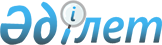 Кеген аудандық маслихатының 2023 жылғы 06 қаңтарындағы № 46-154 "Кеген ауданының ауылдық округтерінің 2023-2025 жылдарға арналған бюджеттері туралы" шешіміне өзгерістер енгізу туралыАлматы облысы Кеген аудандық мәслихатының 2023 жылғы 22 мамырдағы № 4-20 шешімі
      Кеген аудандық мәслихаты ШЕШТІ: 
      1. Кеген аудандық мәслихатының "Кеген ауданының ауылдық округтерінің 2023-2025 жылдарға арналған бюджеттері туралы" 2023 жылғы 06 қаңтарындағы № 46-154 (Нормативтік құқықтық актілерді мемлекеттік тіркеу тізілімінде № 178301 болып тіркелген) шешіміне келесі өзгерістер енгізілсін:
      көрсетілген шешімнің 1,2,3,4,5,6,7,8,9,10,11,12-тармағы жаңа редакцияда жазылсын:
       "1. 2023-2025 жылдарға арналған Кеген ауылдық округінің бюджеті тиісінше осы шешімнің 1, 2, 3-қосымшаларына сәйкес, оның ішінде 2023 жылға келесі көлемдерде бекітілсін:
      1) кірістер 261 615 мың теңге, оның ішінде:
      салықтық түсімдер 42 123 мың теңге; 
      салықтық емес түсімдер 0 теңге;
      негізгі капиталды сатудан түсетін түсімдер 0 теңге;
      трансферттер түсімі 217 492 мың теңге, оның ішінде:
      2) шығындар 264 887 мың теңге;
      3) таза бюджеттік кредиттеу 0 теңге, оның ішінде:
      бюджеттік кредиттер 0 мың теңге;
      бюджеттік кредиттерді өтеу 0 теңге;
      4) қаржы активтерімен операциялар бойынша сальдо 0 теңге, оның ішінде: 
      қаржылық активтерін сатып алу 0 теңге;
      мемлекеттің қаржы активтерін сатудан түсетін түсімдер 0 теңге;
      5) бюджет тапшылығы (профициті) (-) 3 272 мың теңге;
      6) бюджет тапшылығын қаржыландыру (профицитін пайдалану) 3 272 мың теңге, оның ішінде:
      қарыздар түсімі 0 теңге;
      қарыздарды өтеу 0 теңге;
      бюджет қаражатының пайдаланылатын қалдықтары 3 272 мың теңге;"
       "2. 2023-2025 жылдарға арналған Жалаңаш ауылдық округінің бюджеті тиісінше осы шешімнің 4, 5, 6-қосымшаларына сәйкес, оның ішінде 2023 жылға келесі көлемдерде бекітілсін:
      1) кірістер 72 730 мың теңге, оның ішінде:
      салықтық түсімдер 18 116 мың теңге; 
      салықтық емес түсімдер 0 теңге;
      негізгі капиталды сатудан түсетін түсімдер 0 теңге;
      трансферттер түсімі 54 614 мың теңге, оның ішінде:
      2) шығындар 73 600 мың теңге;
      3) таза бюджеттік кредиттеу 0 теңге, оның ішінде:
      бюджеттік кредиттер 0 мың теңге;
      бюджеттік кредиттерді өтеу 0 теңге;
      4) қаржы активтерімен операциялар бойынша сальдо 0 теңге, оның ішінде: 
      қаржылық активтерін сатып алу 0 теңге;
      мемлекеттің қаржы активтерін сатудан түсетін түсімдер 0 теңге;
      5) бюджет тапшылығы (профициті) (-) 870 мың теңге;
      6) бюджет тапшылығын қаржыландыру (профицитін пайдалану) 870 мың теңге, оның ішінде:
      қарыздар түсімі 0 теңге;
      қарыздарды өтеу 0 теңге;
      бюджет қаражатының пайдаланылатын қалдықтары 870 мың теңге;"
      "3. 2023-2025 жылдарға арналған Жылысай ауылдық округінің бюджеті тиісінше осы шешімнің 7, 8, 9-қосымшаларына сәйкес, оның ішінде 2023 жылға келесі көлемдерде бекітілсін:
      1) кірістер 39 514 мың теңге, оның ішінде:
      салықтық түсімдер 8 292 мың теңге; 
      салықтық емес түсімдер 0 теңге;
      негізгі капиталды сатудан түсетін түсімдер 0 теңге;
      трансферттер түсімі 31 222 мың теңге, оның ішінде:
      2) шығындар 39 777 мың теңге;
      3) таза бюджеттік кредиттеу 0 теңге, оның ішінде:
      бюджеттік кредиттер 0 мың теңге;
      бюджеттік кредиттерді өтеу 0 теңге;
      4) қаржы активтерімен операциялар бойынша сальдо 0 теңге, оның ішінде: 
      қаржылық активтерін сатып алу 0 теңге;
      мемлекеттің қаржы активтерін сатудан түсетін түсімдер 0 теңге;
      5) бюджет тапшылығы (профициті) (-) 263 мың теңге;
      6) бюджет тапшылығын қаржыландыру (профицитін пайдалану) 263 мың теңге, оның ішінде: 
      қарыздар түсімі 0 теңге;
      қарыздарды өтеу 0 теңге;
      бюджет қаражатының пайдаланылатын қалдықтары 263 мың теңге;"
      "4. 2023-2025 жылдарға арналған Қарабұлақ ауылдық округінің бюджеті тиісінше осы шешімнің 10, 11, 12-қосымшаларына сәйкес, оның ішінде 2023 жылға келесі көлемдерде бекітілсін:
      1) кірістер 42 559 мың теңге, оның ішінде:
      салықтық түсімдер 8 077 мың теңге; 
      салықтық емес түсімдер 0 теңге;
      негізгі капиталды сатудан түсетін түсімдер 0 теңге;
      трансферттер түсімі 34 482 мың теңге, оның ішінде:
      2) шығындар 44 069 мың теңге;
      3) таза бюджеттік кредиттеу 0 теңге, оның ішінде:
      бюджеттік кредиттер 0 мың теңге;
      бюджеттік кредиттерді өтеу 0 теңге;
      4) қаржы активтерімен операциялар бойынша сальдо 0 теңге, оның ішінде: 
      қаржылық активтерін сатып алу 0 теңге;
      мемлекеттің қаржы активтерін сатудан түсетін түсімдер 0 теңге;
      5) бюджет тапшылығы (профициті) (-) 1 510 мың теңге;
      6) бюджет тапшылығын қаржыландыру (профицитін пайдалану) 1 510 мың
      қарыздар түсімі 0 теңге;
      қарыздарды өтеу 0 теңге;
      бюджет қаражатының пайдаланылатын қалдықтары 1 510 мың теңге;"
      "5. 2023-2025 жылдарға арналған Қарқара ауылдық округінің бюджеті тиісінше осы шешімнің 13, 14, 15-қосымшаларына сәйкес, оның ішінде 2023 жылға келесі көлемдерде бекітілсін:
      1) кірістер 44 318 мың теңге, оның ішінде:
      салықтық түсімдер 4 928 мың теңге; 
      салықтық емес түсімдер 0 теңге;
      негізгі капиталды сатудан түсетін түсімдер 0 теңге;
      трансферттер түсімі 39 390 мың теңге, оның ішінде:
      2) шығындар 44 671 мың теңге;
      3) таза бюджеттік кредиттеу 0 теңге, оның ішінде:
      бюджеттік кредиттер 0 мың теңге;
      бюджеттік кредиттерді өтеу 0 теңге;
      4) қаржы активтерімен операциялар бойынша сальдо 0 теңге, оның ішінде: 
      қаржылық активтерін сатып алу 0 теңге;
      мемлекеттің қаржы активтерін сатудан түсетін түсімдер 0 теңге;
      5) бюджет тапшылығы (профициті) (-) 353 мың теңге;
      6) бюджет тапшылығын қаржыландыру (профицитін пайдалану) 353 мың теңге, оның ішінде:
      қарыздар түсімі 0 теңге;
      қарыздарды өтеу 0 теңге;
      бюджет қаражатының пайдаланылатын қалдықтары 353 мың теңге;"
      "6. 2023-2025 жылдарға арналған Ұзынбұлақ ауылдық округінің бюджеті тиісінше осы шешімнің 16, 17, 18-қосымшаларына сәйкес, оның ішінде 2023 жылға келесі көлемдерде бекітілсін:
      1) кірістер 49 964 мың теңге, оның ішінде:
      салықтық түсімдер 7 105 мың теңге; 
      салықтық емес түсімдер 0 теңге;
      негізгі капиталды сатудан түсетін түсімдер 0 теңге;
      трансферттер түсімі 42 859 мың теңге, оның ішінде:
      2) шығындар 50 221 мың теңге;
      3) таза бюджеттік кредиттеу 0 теңге, оның ішінде:
      бюджеттік кредиттер 0 мың теңге;
      бюджеттік кредиттерді өтеу 0 теңге;
      4) қаржы активтерімен операциялар бойынша сальдо 0 теңге, оның ішінде: 
      қаржылық активтерін сатып алу 0 теңге;
      мемлекеттің қаржы активтерін сатудан түсетін түсімдер 0 теңге;
      5) бюджет тапшылығы (профициті) (-) 257 мың теңге;
      6) бюджет тапшылығын қаржыландыру (профицитін пайдалану) 257 мың теңге, оның ішінде:
      қарыздар түсімі 0 теңге;
      қарыздарды өтеу 0 теңге;
      бюджет қаражатының пайдаланылатын қалдықтары 257 мың теңге;"
      "7. 2023-2025 жылдарға арналған Шырғанақ ауылдық округінің бюджеті тиісінше осы шешімнің 19, 20, 21-қосымшаларына сәйкес, оның ішінде 2023 жылға келесі көлемдерде бекітілсін:
      1) кірістер 43 802 мың теңге, оның ішінде:
      салықтық түсімдер 7 333 мың теңге; 
      салықтық емес түсімдер 0 теңге;
      негізгі капиталды сатудан түсетін түсімдер 0 теңге;
      трансферттер түсімі 36 469 мың теңге, оның ішінде:
      2) шығындар 43 999 мың теңге;
      3) таза бюджеттік кредиттеу 0 теңге, оның ішінде:
      бюджеттік кредиттер 0 мың теңге;
      бюджеттік кредиттерді өтеу 0 теңге;
      4) қаржы активтерімен операциялар бойынша сальдо 0 теңге, оның ішінде: 
      қаржылық активтерін сатып алу 0 теңге;
      мемлекеттің қаржы активтерін сатудан түсетін түсімдер 0 теңге;
      5) бюджет тапшылығы (профициті) (-) 197 мың теңге;
      6) бюджет тапшылығын қаржыландыру (профицитін пайдалану) 197 мың теңге, оның ішінде: 
      қарыздар түсімі 0 теңге;
      қарыздарды өтеу 0 теңге;
      бюджет қаражатының пайдаланылатын қалдықтары 197 мың теңге;"
      "8. 2023-2025 жылдарға арналған Тасашы ауылдық округінің бюджеті тиісінше осы шешімнің 22, 23, 24-қосымшаларына сәйкес, оның ішінде 2023 жылға келесі көлемдерде бекітілсін:
      1) кірістер 63 652 мың теңге, оның ішінде:
      салықтық түсімдер 3 743 мың теңге; 
      салықтық емес түсімдер 0 теңге;
      негізгі капиталды сатудан түсетін түсімдер 0 теңге;
      трансферттер түсімі 59 909 мың теңге, оның ішінде:
      2) шығындар 63 871 мың теңге;
      3) таза бюджеттік кредиттеу 0 теңге, оның ішінде:
      бюджеттік кредиттер 0 мың теңге;
      бюджеттік кредиттерді өтеу 0 теңге;
      4) қаржы активтерімен операциялар бойынша сальдо 0 теңге, оның ішінде: 
      қаржылық активтерін сатып алу 0 теңге;
      мемлекеттің қаржы активтерін сатудан түсетін түсімдер 0 теңге;
      5) бюджет тапшылығы (профициті) (-) 219 мың теңге;
      6) бюджет тапшылығын қаржыландыру (профицитін пайдалану) 219 мың теңге, оның ішінде: 
      қарыздар түсімі 0 теңге;
      қарыздарды өтеу 0 теңге;
      бюджет қаражатының пайдаланылатын қалдықтары 219 мың теңге;"
      "9. 2023-2025 жылдарға арналған Бөлексаз ауылдық округінің бюджеті тиісінше осы шешімнің 25, 26, 27-қосымшаларына сәйкес, оның ішінде 2023 жылға келесі көлемдерде бекітілсін:
      1) кірістер 35 587 мың теңге, оның ішінде:
      салықтық түсімдер 2 680 мың теңге; 
      салықтық емес түсімдер 0 теңге;
      негізгі капиталды сатудан түсетін түсімдер 0 теңге;
      трансферттер түсімі 33 177 мың теңге, оның ішінде:
      2) шығындар 36 281 мың теңге;
      3) таза бюджеттік кредиттеу 0 теңге, оның ішінде:
      бюджеттік кредиттер 0 мың теңге;
      бюджеттік кредиттерді өтеу 0 теңге;
      4) қаржы активтерімен операциялар бойынша сальдо 0 теңге, оның ішінде: 
      қаржылық активтерін сатып алу 0 теңге;
      мемлекеттің қаржы активтерін сатудан түсетін түсімдер 0 теңге;
      5) бюджет тапшылығы (профициті) (-) 424 мың теңге;
      6) бюджет тапшылығын қаржыландыру (профицитін пайдалану) 424 мың теңге, оның ішінде: 
      қарыздар түсімі 0 теңге;
      қарыздарды өтеу 0 теңге;
      бюджет қаражатының пайдаланылатын қалдықтары 424 мың теңге;"
      "10. 2023-2025 жылдарға арналған Тұйық ауылдық округінің бюджеті тиісінше осы шешімнің 28, 29, 30-қосымшаларына сәйкес, оның ішінде 2023 жылға келесі көлемдерде бекітілсін:
      1) кірістер 35 105 мың теңге, оның ішінде:
      салықтық түсімдер 2 888 мың теңге; 
      салықтық емес түсімдер 0 теңге;
      негізгі капиталды сатудан түсетін түсімдер 0 теңге;
      трансферттер түсімі 32 217 мың теңге, оның ішінде:
      2) шығындар 37 324 мың теңге;
      3) таза бюджеттік кредиттеу 0 теңге, оның ішінде:
      бюджеттік кредиттер 0 мың теңге;
      бюджеттік кредиттерді өтеу 0 теңге;
      4) қаржы активтерімен операциялар бойынша сальдо 0 теңге, оның ішінде: 
      қаржылық активтерін сатып алу 0 теңге;
      мемлекеттің қаржы активтерін сатудан түсетін түсімдер 0 теңге;
      5) бюджет тапшылығы (профициті) (-) 2 219 мың теңге;
      6) бюджет тапшылығын қаржыландыру (профицитін пайдалану) 2 219 мың теңге, оның ішінде: 
      қарыздар түсімі 0 теңге;
      қарыздарды өтеу 0 теңге;
      бюджет қаражатының пайдаланылатын қалдықтары 2 219 мың теңге;"
      "11. 2023-2025 жылдарға арналған Саты ауылдық округінің бюджеті тиісінше осы шешімнің 31, 32, 33-қосымшаларына сәйкес, оның ішінде 2023 жылға келесі көлемдерде бекітілсін:
      1) кірістер 58 312 мың теңге, оның ішінде:
      салықтық түсімдер 5 688 мың теңге; 
      салықтық емес түсімдер 0 теңге;
      негізгі капиталды сатудан түсетін түсімдер 0 теңге;
      трансферттер түсімі 52 624 мың теңге, оның ішінде:
      2) шығындар 59 071 мың теңге;
      3) таза бюджеттік кредиттеу 0 теңге, оның ішінде:
      бюджеттік кредиттер 0 мың теңге;
      бюджеттік кредиттерді өтеу 0 теңге;
      4) қаржы активтерімен операциялар бойынша сальдо 0 теңге, оның ішінде: 
      қаржылық активтерін сатып алу 0 теңге;
      мемлекеттің қаржы активтерін сатудан түсетін түсімдер 0 теңге;
      5) бюджет тапшылығы (профициті) (-) 759 мың теңге;
      6) бюджет тапшылығын қаржыландыру (профицитін пайдалану) 759 мың теңге, оның ішінде:
      қарыздар түсімі 0 теңге;
      қарыздарды өтеу 0 теңге;
      бюджет қаражатының пайдаланылатын қалдықтары 759 мың теңге;"
      "12. 2023-2025 жылдарға арналған Алғабас ауылдық округінің бюджеті тиісінше осы шешімнің 34, 35, 36-қосымшаларына сәйкес, оның ішінде 2023 жылға келесі көлемдерде бекітілсін:
      1) кірістер 40 123 мың теңге, оның ішінде:
      салықтық түсімдер 4 027 мың теңге; 
      салықтық емес түсімдер 0 теңге;
      негізгі капиталды сатудан түсетін түсімдер 0 теңге;
      трансферттер түсімі 36 096 мың теңге, оның ішінде:
      2) шығындар 40 439 мың теңге;
      3) таза бюджеттік кредиттеу 0 теңге, оның ішінде:
      бюджеттік кредиттер 0 мың теңге;
      бюджеттік кредиттерді өтеу 0 теңге;
      4) қаржы активтерімен операциялар бойынша сальдо 0 теңге, оның ішінде: 
      қаржылық активтерін сатып алу 0 теңге;
      мемлекеттің қаржы активтерін сатудан түсетін түсімдер 0 теңге;
      5) бюджет тапшылығы (профициті) (-) 316 мың теңге;
      6) бюджет тапшылығын қаржыландыру (профицитін пайдалану) 316 мың теңге, оның ішінде:
      қарыздар түсімі 0 теңге;
      қарыздарды өтеу 0 теңге;
      бюджет қаражатының пайдаланылатын қалдықтары 316 мың теңге;"
      2. Көрсетілген шешімнің 1,4,7,10,13,16,19,22,25,28,31,34 - қосымшасы осы 1,2,3,4,5,6,7,8,9,10,11,12-қосымшасы жаңа редакцияда жазылсын.
      3. Осы шешім 2023 жылдың 1 қаңтарынан бастап қолданысқа енгізіледі.
					© 2012. Қазақстан Республикасы Әділет министрлігінің «Қазақстан Республикасының Заңнама және құқықтық ақпарат институты» ШЖҚ РМК
				
      Аудандық маслихаттың төрағасы 

А. Нұғман
Кеген ауданы маслихатының 2023 жылғы 22 мамырдағы № 4-20 шешіміне 1-қосымшаКеген ауданы маслихатының 2023 жылғы 06 қаңтардағы № 46-154 шешіміне 1-қосымша 2023 жылға арналған Кеген ауылдық округінің бюджеті 2023 жылға арналған Кеген ауылдық округінің бюджеті 2023 жылға арналған Кеген ауылдық округінің бюджеті 2023 жылға арналған Кеген ауылдық округінің бюджеті 2023 жылға арналған Кеген ауылдық округінің бюджеті
Санаты 
Санаты 
Санаты 
Санаты 
Сомасы,
(мың теңге)
Сыныбы
Сыныбы
Сыныбы
Сомасы,
(мың теңге)
Кіші сыныбы
Кіші сыныбы
Кіші сыныбы
Сомасы,
(мың теңге)
Атауы
Сомасы,
(мың теңге)
І. Кірістер
261 615
1
Салықтық түсімдер
42 123
01
Табыс салығы
1 787
2
Жеке табыс салығы
1 787
04
Меншiкке салынатын салықтар
40 336
1
Мүлiкке салынатын салықтар
1 632
3
Жер салығы
955
4
Көлiк құралдарына салынатын салық
37 749
4
Трансферттердің түсімдері
219 492
02
Мемлекеттік басқарудың жоғары тұрған органдарынан түсетін трансферттер
219 492
3
Аудандардың (облыстық маңызы бар қаланың) бюджетінен трансферттер
219 492
Функционалдық топ
Функционалдық топ
Функционалдық топ
Функционалдық топ
Функционалдық топ
Сомасы,
(мың теңге)
Кіші функция
Кіші функция
Кіші функция
Кіші функция
Сомасы,
(мың теңге)
Бюджеттік бағдарламалардың әкімшісі
Бюджеттік бағдарламалардың әкімшісі
Бюджеттік бағдарламалардың әкімшісі
Сомасы,
(мың теңге)
Бағдарлама
Бағдарлама
Атауы
ІІ. Шығындар
264 887
01
Жалпы сипаттағы мемлекеттiк қызметтер
65 430
1
Мемлекеттiк басқарудың жалпы функцияларын орындайтын өкiлдi, атқарушы және басқа органдар
65 430
124
Аудандық маңызы бар қала, ауыл, кент, ауылдық округ әкімінің аппараты
65 430
001
Аудандық маңызы бар қала, ауыл, кент, ауылдық округ әкімінің қызметін қамтамасыз ету жөніндегі қызметтер
65 430
07
Тұрғын үй-коммуналдық шаруашылық
186 457
1
Тұрғын үй шаруашылығы
136 200
124
Аудандық маңызы бар қала, ауыл, кент, ауылдық округ әкімінің аппараты
136 200
007
Аудандық маңызы бар қаланың, ауылдың, кенттің, ауылдық округтің мемлекеттік тұрғын үй қорының сақталуын ұйымдастыру
136 200
3
Елді-мекендерді көркейту
50 257
124
Аудандық маңызы бар қала, ауыл, кент, ауылдық округ әкімінің аппараты
50 257
008
Елді мекендердегі көшелерді жарықтандыру
19 588
009
Елді мекендердің санитариясын қамтамасыз ету
3 527
011
Елді мекендерді абаттандыру мен көгалдандыру
27 142
12
Көлiк және коммуникация
13 000
1
Автомобиль көлiгi
13 000
124
Аудандық маңызы бар қала, ауыл, кент, ауылдық округ әкімінің аппараты
13 000
013
Аудандық маңызы бар қалаларда, ауылдарда, кенттерде, ауылдық округтерде автомобиль жолдарының жұмыс істеуін қамтамасыз ету
13 000
Санаты
Санаты
Санаты
Санаты
Сомасы,
(мың теңге)
Сыныбы
Сыныбы
Сыныбы
Сомасы,
(мың теңге)
Кіші сыныбы
Кіші сыныбы
Сомасы,
(мың теңге)
Атауы
Бюджеттік кредиттерді өтеу
0
5
Бюджеттік кредиттерді өтеу
0
01
Бюджеттік кредиттерді өтеу
0
1
Мемлекеттік бюджеттен берілетін бюджеттік кредиттерді өтеу
0
Функционалдық топ
Функционалдық топ
Функционалдық топ
Функционалдық топ
Функционалдық топ
Сомасы,
(мың теңге)
Кіші функция
Кіші функция
Кіші функция
Кіші функция
Сомасы,
(мың теңге)
Бюджеттік бағдарламалардың әкімшісі
Бюджеттік бағдарламалардың әкімшісі
Бюджеттік бағдарламалардың әкімшісі
Сомасы,
(мың теңге)
Бағдарлама
Бағдарлама
Сомасы,
(мың теңге)
Атауы
Сомасы,
(мың теңге)
Қаржы активтерімен операциялар бойынша сальдо
0
Санаты
Санаты
Санаты
Санаты
Сомасы,
(мың теңге)
Сыныбы
Сыныбы
Сыныбы
Сомасы,
(мың теңге)
Кіші сыныбы
Кіші сыныбы
Сомасы,
(мың теңге)
Атауы
V. Бюджет тапшылығы (профициті)
-3 272
VI. Бюджет тапшылығын қаржыландыру (профицитін пайдалану)
3 272
8
Бюджет қаражаттарының пайдаланылатын қалдықтары
3 272
01
Бюджет қаражаты қалдықтары
3 272
1
Бюджет қаражатының бос қалдықтары
3 272
Функционалдық топ
Функционалдық топ
Функционалдық топ
Функционалдық топ
Функционалдық топ
Сомасы,
(мың теңге)
Кіші функция
Кіші функция
Кіші функция
Кіші функция
Сомасы,
(мың теңге)
Бюджеттік бағдарламалардың әкімшісі
Бюджеттік бағдарламалардың әкімшісі
Бюджеттік бағдарламалардың әкімшісі
Сомасы,
(мың теңге)
Бағдарлама
Бағдарлама
Сомасы,
(мың теңге)
Атауы
Сомасы,
(мың теңге)
16
Қарыздарды өтеу
0
1
Қарыздарды өтеу
0
124
Аудандық маңызы бар қала, ауыл, кент, ауылдық округ әкімінің аппараты
0
056
Аудандық маңызы бар қала, ауыл, кент, ауылдық округ әкімі аппаратының жоғары тұрған бюджет алдындағы борышын өтеу
0Кеген ауданы маслихатының 2023 жылғы 22 мамырдағы № 4-20 шешіміне 2-қосымшаКеген ауданы маслихатының 2023 жылғы 06 қаңтардағы № 46-154 шешіміне 4-қосымша 2023 жылға арналған Жалаңаш ауылдық округінің бюджеті 2023 жылға арналған Жалаңаш ауылдық округінің бюджеті 2023 жылға арналған Жалаңаш ауылдық округінің бюджеті 2023 жылға арналған Жалаңаш ауылдық округінің бюджеті 2023 жылға арналған Жалаңаш ауылдық округінің бюджеті
Санаты 
Санаты 
Санаты 
Санаты 
Сомасы,
(мың теңге)
Сыныбы
Сыныбы
Сыныбы
Сомасы,
(мың теңге)
Кіші сыныбы
Кіші сыныбы
Кіші сыныбы
Сомасы,
(мың теңге)
Атауы
Сомасы,
(мың теңге)
І. Кірістер
72 730
1
Салықтық түсімдер
18 116
01
Табыс салығы
455
2
Жеке табыс салығы
455
04
Меншiкке салынатын салықтар
17 661
1
Мүлiкке салынатын салықтар
920
3
Жер салығы
155
4
Көлiк құралдарына салынатын салық
16 586
4
Трансферттердің түсімдері
54 614
02
Мемлекеттік басқарудың жоғары тұрған органдарынан түсетін трансферттер
54 614
3
Аудандардың (облыстық маңызы бар қаланың) бюджетінен трансферттер
54 614
Функционалдық топ
Функционалдық топ
Функционалдық топ
Функционалдық топ
Функционалдық топ
Сомасы,
(мың теңге)
Кіші функция
Кіші функция
Кіші функция
Кіші функция
Сомасы,
(мың теңге)
Бюджеттік бағдарламалардың әкімшісі
Бюджеттік бағдарламалардың әкімшісі
Бюджеттік бағдарламалардың әкімшісі
Сомасы,
(мың теңге)
Бағдарлама
Бағдарлама
Сомасы,
(мың теңге)
Атауы
ІІ. Шығындар
73 600
01
Жалпы сипаттағы мемлекеттiк қызметтер
43 842
1
Мемлекеттiк басқарудың жалпы функцияларын орындайтын өкiлдi, атқарушы және басқа органдар
43 842
124
Аудандық маңызы бар қала, ауыл, кент, ауылдық округ әкімінің аппараты
43 842
001
Аудандық маңызы бар қала, ауыл, кент, ауылдық округ әкімінің қызметін қамтамасыз ету жөніндегі қызметтер
43 842
07
Тұрғын үй-коммуналдық шаруашылық
10 600
3
Елді-мекендерді көркейту
10 600
124
Аудандық маңызы бар қала, ауыл, кент, ауылдық округ әкімінің аппараты
10 600
008
Елді мекендердегі көшелерді жарықтандыру
3 300
009
Елді мекендердің санитариясын қамтамасыз ету
1 300
011
Елді мекендерді абаттандыру мен көгалдандыру
6 000
12
Көлiк және коммуникация
7 000
1
Автомобиль көлiгi
7 000
124
Аудандық маңызы бар қала, ауыл, кент, ауылдық округ әкімінің аппараты
7 000
013
Аудандық маңызы бар қалаларда, ауылдарда, кенттерде, ауылдық округтерде автомобиль жолдарының жұмыс істеуін қамтамасыз ету
7 000
13
Басқалар
12 158
9
Басқалар
12 158
124
Аудандық маңызы бар қала, ауыл, кент, ауылдық округ әкімінің аппараты
12 158
040
Өңірлерді дамытудың 2025 жылға дейінгі мемлекеттік бағдарламасы шеңберінде өңірлерді экономикалық дамытуға жәрдемдесу бойынша шараларды іске асыруға ауылдық елді мекендерді жайластыруды шешуге арналған іс-шараларды іске асыру
12 158
Санаты
Санаты
Санаты
Санаты
Сомасы,
(мың теңге)
Сыныбы
Сыныбы
Сыныбы
Сомасы,
(мың теңге)
Кіші сыныбы
Кіші сыныбы
Сомасы,
(мың теңге)
Атауы
Бюджеттік кредиттерді өтеу
0
5
Бюджеттік кредиттерді өтеу
0
01
Бюджеттік кредиттерді өтеу
0
1
Мемлекеттік бюджеттен берілетін бюджеттік кредиттерді өтеу
0
Функционалдық топ
Функционалдық топ
Функционалдық топ
Функционалдық топ
Функционалдық топ
Сомасы,
(мың теңге)
Кіші функция
Кіші функция
Кіші функция
Кіші функция
Сомасы,
(мың теңге)
Бюджеттік бағдарламалардың әкімшісі
Бюджеттік бағдарламалардың әкімшісі
Бюджеттік бағдарламалардың әкімшісі
Сомасы,
(мың теңге)
Бағдарлама
Бағдарлама
Сомасы,
(мың теңге)
 Атауы
Сомасы,
(мың теңге)
Қаржы активтерімен операциялар бойынша сальдо
0
Санаты
Санаты
Санаты
Санаты
Сомасы,
(мың теңге)
Сыныбы
Сыныбы
Сыныбы
Сомасы,
(мың теңге)
Кіші сыныбы
Кіші сыныбы
Сомасы,
(мың теңге)
Атауы
V. Бюджет тапшылығы (профициті)
-530
VI. Бюджет тапшылығын қаржыландыру (профицитін пайдалану)
530
8
Бюджет қаражаттарының пайдаланылатын қалдықтары
530
01
Бюджет қаражаты қалдықтары
530
1
Бюджет қаражатының бос қалдықтары
530
Функционалдық топ
Функционалдық топ
Функционалдық топ
Функционалдық топ
Функционалдық топ
Сомасы,
(мың теңге)
Кіші функция
Кіші функция
Кіші функция
Кіші функция
Сомасы,
(мың теңге)
Бюджеттік бағдарламалардың әкімшісі
Бюджеттік бағдарламалардың әкімшісі
Бюджеттік бағдарламалардың әкімшісі
Сомасы,
(мың теңге)
Бағдарлама
Бағдарлама
Сомасы,
(мың теңге)
Атауы
Сомасы,
(мың теңге)
16
Қарыздарды өтеу
0
1
Қарыздарды өтеу
0
124
Аудандық маңызы бар қала, ауыл, кент, ауылдық округ әкімінің аппараты
0
056
Аудандық маңызы бар қала, ауыл, кент, ауылдық округ әкімі аппаратының жоғары тұрған бюджет алдындағы борышын өтеу
0Кеген ауданы маслихатының 2023 жылғы 22 мамырдағы №4-20 шешіміне 3-қосымшаКеген ауданы маслихатының 2023 жылғы 06 қаңтардағы № 46-154 шешіміне 7-қосымша 2023 жылға арналған Жылысай ауылдық округінің бюджеті 2023 жылға арналған Жылысай ауылдық округінің бюджеті 2023 жылға арналған Жылысай ауылдық округінің бюджеті 2023 жылға арналған Жылысай ауылдық округінің бюджеті 2023 жылға арналған Жылысай ауылдық округінің бюджеті
Санаты 
Санаты 
Санаты 
Санаты 
Сомасы,
(мың теңге)
Сыныбы
Сыныбы
Сыныбы
Сомасы,
(мың теңге)
Кіші сыныбы
Кіші сыныбы
Кіші сыныбы
Сомасы,
(мың теңге)
Атауы
Сомасы,
(мың теңге)
І. Кірістер
39 514
1
Салықтық түсімдер
8 292
04
Меншiкке салынатын салықтар
8 292
1
Мүлiкке салынатын салықтар
498
3
Жер салығы
15
4
Көлiк құралдарына салынатын салық
7 779
4
Трансферттердің түсімдері
31 222
02
Мемлекеттік басқарудың жоғары тұрған органдарынан түсетін трансферттер
31 222
3
Аудандардың (облыстық маңызы бар қаланың) бюджетінен трансферттер
31 222
Функционалдық топ
Функционалдық топ
Функционалдық топ
Функционалдық топ
Функционалдық топ
Сомасы,
(мың теңге)
Кіші функция
Кіші функция
Кіші функция
Кіші функция
Сомасы,
(мың теңге)
Бюджеттік бағдарламалардың әкімшісі
Бюджеттік бағдарламалардың әкімшісі
Бюджеттік бағдарламалардың әкімшісі
Сомасы,
(мың теңге)
Бағдарлама
Бағдарлама
Сомасы,
(мың теңге)
Атауы
ІІ. Шығындар
39 777
01
Жалпы сипаттағы мемлекеттiк қызметтер
34 167
1
Мемлекеттiк басқарудың жалпы функцияларын орындайтын өкiлдi, атқарушы және басқа органдар
34 167
124
Аудандық маңызы бар қала, ауыл, кент, ауылдық округ әкімінің аппараты
34 167
001
Аудандық маңызы бар қала, ауыл, кент, ауылдық округ әкімінің қызметін қамтамасыз ету жөніндегі қызметтер
34 167
07
Тұрғын үй-коммуналдық шаруашылық
3 110
3
Елді-мекендерді көркейту
3 110
124
Аудандық маңызы бар қала, ауыл, кент, ауылдық округ әкімінің аппараты
3 110
008
Елді мекендердегі көшелерді жарықтандыру
1 300
009
Елді мекендердің санитариясын қамтамасыз ету
810
011
Елді мекендерді абаттандыру мен көгалдандыру
1 000
12
Көлiк және коммуникация
2 500
1
Автомобиль көлiгi
2 500
124
Аудандық маңызы бар қала, ауыл, кент, ауылдық округ әкімінің аппараты
2 500
013
Аудандық маңызы бар қалаларда, ауылдарда, кенттерде, ауылдық округтерде автомобиль жолдарының жұмыс істеуін қамтамасыз ету
2500
Санаты
Санаты
Санаты
Санаты
Сомасы,
(мың теңге)
Сыныбы
Сыныбы
Сыныбы
Сомасы,
(мың теңге)
Кіші сыныбы
Кіші сыныбы
Сомасы,
(мың теңге)
Атауы
Бюджеттік кредиттерді өтеу
0
5
Бюджеттік кредиттерді өтеу
0
01
Бюджеттік кредиттерді өтеу
0
1
Мемлекеттік бюджеттен берілетін бюджеттік кредиттерді өтеу
0
Функционалдық топ
Функционалдық топ
Функционалдық топ
Функционалдық топ
Функционалдық топ
Сомасы,
(мың теңге)
Кіші функция
Кіші функция
Кіші функция
Кіші функция
Сомасы,
(мың теңге)
Бюджеттік бағдарламалардың әкімшісі
Бюджеттік бағдарламалардың әкімшісі
Бюджеттік бағдарламалардың әкімшісі
Сомасы,
(мың теңге)
Бағдарлама
Бағдарлама
Сомасы,
(мың теңге)
 Атауы
Сомасы,
(мың теңге)
Қаржы активтерімен операциялар бойынша сальдо
0
Санаты
Санаты
Санаты
Санаты
Сомасы,
(мың теңге)
Сыныбы
Сыныбы
Сыныбы
Сомасы,
(мың теңге)
Кіші сыныбы
Кіші сыныбы
Сомасы,
(мың теңге)
Атауы
V. Бюджет тапшылығы (профициті)
-263
VI. Бюджет тапшылығын қаржыландыру (профицитін пайдалану)
263
8
Бюджет қаражаттарының пайдаланылатын қалдықтары
263
01
Бюджет қаражаты қалдықтары
263
1
Бюджет қаражатының бос қалдықтары
263
Функционалдық топ
Функционалдық топ
Функционалдық топ
Функционалдық топ
Функционалдық топ
Сомасы,
(мың теңге)
Кіші функция
Кіші функция
Кіші функция
Кіші функция
Сомасы,
(мың теңге)
Бюджеттік бағдарламалардың әкімшісі
Бюджеттік бағдарламалардың әкімшісі
Бюджеттік бағдарламалардың әкімшісі
Сомасы,
(мың теңге)
Бағдарлама
Бағдарлама
Сомасы,
(мың теңге)
Атауы
Сомасы,
(мың теңге)
16
Қарыздарды өтеу
0
1
Қарыздарды өтеу
0
124
Аудандық маңызы бар қала, ауыл, кент, ауылдық округ әкімінің аппараты
0
056
Аудандық маңызы бар қала, ауыл, кент, ауылдық округ әкімі аппаратының жоғары тұрған бюджет алдындағы борышын өтеу
0Кеген ауданы маслихатының 2023 жылғы 22 мамырдағы №4-20 шешіміне 4-қосымшаКеген ауданы маслихатының 2023 жылғы 22 мамырдағы № 4-20 шешіміне 10-қосымша 2023 жылға арналған Қарабұлақ ауылдық округінің бюджеті 2023 жылға арналған Қарабұлақ ауылдық округінің бюджеті 2023 жылға арналған Қарабұлақ ауылдық округінің бюджеті 2023 жылға арналған Қарабұлақ ауылдық округінің бюджеті 2023 жылға арналған Қарабұлақ ауылдық округінің бюджеті
Санаты 
Санаты 
Санаты 
Санаты 
Сомасы,
(мың теңге)
Сыныбы
Сыныбы
Сыныбы
Сомасы,
(мың теңге)
Кіші сыныбы
Кіші сыныбы
Сомасы,
(мың теңге)
Атауы
Сомасы,
(мың теңге)
І. Кірістер
42 559
1
Салықтық түсімдер
8 077
01
Табыс салығы
360
2
Жеке табыс салығы
360
04
Меншiкке салынатын салықтар
7 717
1
Мүлiкке салынатын салықтар
350
3
Жер салығы
45
4
Көлiк құралдарына салынатын салық
7 322
4
Трансферттердің түсімдері
34 482
02
Мемлекеттік басқарудың жоғары тұрған органдарынан түсетін трансферттер
34 482
3
Аудандардың (облыстық маңызы бар қаланың) бюджетінен трансферттер
34 482
Функционалдық топ
Функционалдық топ
Функционалдық топ
Функционалдық топ
Функционалдық топ
Сомасы,
(мың теңге)
Кіші функция
Кіші функция
Кіші функция
Кіші функция
Сомасы,
(мың теңге)
Бюджеттік бағдарламалардың әкімшісі
Бюджеттік бағдарламалардың әкімшісі
Бюджеттік бағдарламалардың әкімшісі
Сомасы,
(мың теңге)
Бағдарлама
Бағдарлама
Сомасы,
(мың теңге)
Атауы
ІІ. Шығындар
44 069
01
Жалпы сипаттағы мемлекеттiк қызметтер
37 859
1
Мемлекеттiк басқарудың жалпы функцияларын орындайтын өкiлдi, атқарушы және басқа органдар
37 859
124
Аудандық маңызы бар қала, ауыл, кент, ауылдық округ әкімінің аппараты
37 859
001
Аудандық маңызы бар қала, ауыл, кент, ауылдық округ әкімінің қызметін қамтамасыз ету жөніндегі қызметтер
37 859
07
Тұрғын үй-коммуналдық шаруашылық
4 710
3
Елді-мекендерді көркейту
4 710
124
Аудандық маңызы бар қала, ауыл, кент, ауылдық округ әкімінің аппараты
4 710
008
Елді мекендердегі көшелерді жарықтандыру
3 000
009
Елді мекендердің санитариясын қамтамасыз ету
710
011
Елді мекендерді абаттандыру мен көгалдандыру
1 000
12
Көлiк және коммуникация
1 500
1
Автомобиль көлiгi
1 500
124
Аудандық маңызы бар қала, ауыл, кент, ауылдық округ әкімінің аппараты
1 500
013
Аудандық маңызы бар қалаларда, ауылдарда, кенттерде, ауылдық округтерде автомобиль жолдарының жұмыс істеуін қамтамасыз ету
1 500
Санаты
Санаты
Санаты
Санаты
Сомасы,
(мың теңге)
Сыныбы
Сыныбы
Сыныбы
Сомасы,
(мың теңге)
Кіші сыныбы
Кіші сыныбы
Сомасы,
(мың теңге)
Атауы
Бюджеттік кредиттерді өтеу
0
5
Бюджеттік кредиттерді өтеу
0
01
Бюджеттік кредиттерді өтеу
0
1
Мемлекеттік бюджеттен берілетін бюджеттік кредиттерді өтеу
0
Функционалдық топ
Функционалдық топ
Функционалдық топ
Функционалдық топ
Функционалдық топ
Сомасы,
(мың теңге)
Кіші функция
Кіші функция
Кіші функция
Кіші функция
Сомасы,
(мың теңге)
Бюджеттік бағдарламалардың әкімшісі
Бюджеттік бағдарламалардың әкімшісі
Бюджеттік бағдарламалардың әкімшісі
Сомасы,
(мың теңге)
Бағдарлама
Бағдарлама
Сомасы,
(мың теңге)
Атауы
Сомасы,
(мың теңге)
Қаржы активтерімен операциялар бойынша сальдо
0
Санаты
Санаты
Санаты
Санаты
Сомасы,
(мың теңге)
Сыныбы
Сыныбы
Сыныбы
Сомасы,
(мың теңге)
Кіші сыныбы
Кіші сыныбы
Сомасы,
(мың теңге)
Атауы
V. Бюджет тапшылығы (профициті)
-1 510
VI. Бюджет тапшылығын қаржыландыру (профицитін пайдалану)
1 510
8
Бюджет қаражаттарының пайдаланылатын қалдықтары
1 510
01
Бюджет қаражаты қалдықтары
1 510
1
Бюджет қаражатының бос қалдықтары
1 510
Функционалдық топ
Функционалдық топ
Функционалдық топ
Функционалдық топ
Функционалдық топ
Сомасы,
(мың теңге)
Кіші функция
Кіші функция
Кіші функция
Кіші функция
Сомасы,
(мың теңге)
Бюджеттік бағдарламалардың әкімшісі
Бюджеттік бағдарламалардың әкімшісі
Бюджеттік бағдарламалардың әкімшісі
Сомасы,
(мың теңге)
Бағдарлама
Бағдарлама
Сомасы,
(мың теңге)
Атауы
Сомасы,
(мың теңге)
16
Қарыздарды өтеу
0
1
Қарыздарды өтеу
0
124
Аудандық маңызы бар қала, ауыл, кент, ауылдық округ әкімінің аппараты
0
056
Аудандық маңызы бар қала, ауыл, кент, ауылдық округ әкімі аппаратының жоғары тұрған бюджет алдындағы борышын өтеу
0Кеген ауданы маслихатының 2023 жылғы 22 мамырдағы №4-20 шешіміне 5-қосымшаКеген ауданы маслихатының 2023 жылғы 06 қаңтардағы №46-154 шешіміне 13-қосымша 2023 жылға арналған Қарқара ауылдық округінің бюджеті 2023 жылға арналған Қарқара ауылдық округінің бюджеті 2023 жылға арналған Қарқара ауылдық округінің бюджеті 2023 жылға арналған Қарқара ауылдық округінің бюджеті 2023 жылға арналған Қарқара ауылдық округінің бюджеті
Санаты 
Санаты 
Санаты 
Санаты 
Сомасы,
(мың теңге)
Сыныбы
Сыныбы
Сыныбы
Сомасы,
(мың теңге)
Кіші сыныбы
Кіші сыныбы
Сомасы,
(мың теңге)
Атауы
Сомасы,
(мың теңге)
І. Кірістер
44 318
1
Салықтық түсімдер
4 928
04
Меншiкке салынатын салықтар
4 928
1
Мүлiкке салынатын салықтар
222
3
Жер салығы
566
4
Көлiк құралдарына салынатын салық
4 140
4
Трансферттердің түсімдері
39 390
02
Мемлекеттік басқарудың жоғары тұрған органдарынан түсетін трансферттер
39 390
3
Аудандардың (облыстық маңызы бар қаланың) бюджетінен трансферттер
39 390
Функционалдық топ
Функционалдық топ
Функционалдық топ
Функционалдық топ
Функционалдық топ
Сомасы,
(мың теңге)
Кіші функция
Кіші функция
Кіші функция
Кіші функция
Сомасы,
(мың теңге)
Бюджеттік бағдарламалардың әкімшісі
Бюджеттік бағдарламалардың әкімшісі
Бюджеттік бағдарламалардың әкімшісі
Сомасы,
(мың теңге)
Бағдарлама
Бағдарлама
Сомасы,
(мың теңге)
Атауы
ІІ. Шығындар
44 671
01
Жалпы сипаттағы мемлекеттiк қызметтер
38 981
1
Мемлекеттiк басқарудың жалпы функцияларын орындайтын өкiлдi, атқарушы және басқа органдар
38 981
124
Аудандық маңызы бар қала, ауыл, кент, ауылдық округ әкімінің аппараты
38 981
001
Аудандық маңызы бар қала, ауыл, кент, ауылдық округ әкімінің қызметін қамтамасыз ету жөніндегі қызметтер
38 981
07
Тұрғын үй-коммуналдық шаруашылық
3 690
3
Елді-мекендерді көркейту
3 690
124
Аудандық маңызы бар қала, ауыл, кент, ауылдық округ әкімінің аппараты
3 690
008
Елді мекендердегі көшелерді жарықтандыру
1 400
009
Елді мекендердің санитариясын қамтамасыз ету
710
011
Елді мекендерді абаттандыру мен көгалдандыру
1 580
12
Көлiк және коммуникация
2 000
1
Автомобиль көлiгi
2 000
124
Аудандық маңызы бар қала, ауыл, кент, ауылдық округ әкімінің аппараты
2 000
013
Аудандық маңызы бар қалаларда, ауылдарда, кенттерде, ауылдық округтерде автомобиль жолдарының жұмыс істеуін қамтамасыз ету
2 000
Санаты
Санаты
Санаты
Санаты
Сомасы,
(мың теңге)
Сыныбы
Сыныбы
Сыныбы
Сомасы,
(мың теңге)
Кіші сыныбы
Кіші сыныбы
Сомасы,
(мың теңге)
Атауы
Бюджеттік кредиттерді өтеу
0
5
Бюджеттік кредиттерді өтеу
0
01
Бюджеттік кредиттерді өтеу
0
1
Мемлекеттік бюджеттен берілетін бюджеттік кредиттерді өтеу
0
Функционалдық топ
Функционалдық топ
Функционалдық топ
Функционалдық топ
Функционалдық топ
Сомасы,
(мың теңге)
Кіші функция
Кіші функция
Кіші функция
Кіші функция
Сомасы,
(мың теңге)
Бюджеттік бағдарламалардың әкімшісі
Бюджеттік бағдарламалардың әкімшісі
Бюджеттік бағдарламалардың әкімшісі
Сомасы,
(мың теңге)
Бағдарлама
Бағдарлама
Сомасы,
(мың теңге)
Атауы
Сомасы,
(мың теңге)
Қаржы активтерімен операциялар бойынша сальдо
0
Санаты
Санаты
Санаты
Санаты
Сомасы,
(мың теңге)
Сыныбы
Сыныбы
Сыныбы
Сомасы,
(мың теңге)
Кіші сыныбы
Кіші сыныбы
Сомасы,
(мың теңге)
Атауы
V. Бюджет тапшылығы (профициті)
-353
VI. Бюджет тапшылығын қаржыландыру (профицитін пайдалану)
353
8
Бюджет қаражаттарының пайдаланылатын қалдықтары
353
01
Бюджет қаражаты қалдықтары
353
1
Бюджет қаражатының бос қалдықтары
353
Функционалдық топ
Функционалдық топ
Функционалдық топ
Функционалдық топ
Функционалдық топ
Сомасы,
(мың теңге)
Кіші функция
Кіші функция
Кіші функция
Кіші функция
Сомасы,
(мың теңге)
Бюджеттік бағдарламалардың әкімшісі
Бюджеттік бағдарламалардың әкімшісі
Бюджеттік бағдарламалардың әкімшісі
Сомасы,
(мың теңге)
Бағдарлама
Бағдарлама
Сомасы,
(мың теңге)
Атауы
Сомасы,
(мың теңге)
16
Қарыздарды өтеу
0
1
Қарыздарды өтеу
0
124
Аудандық маңызы бар қала, ауыл, кент, ауылдық округ әкімінің аппараты
0
056
Аудандық маңызы бар қала, ауыл, кент, ауылдық округ әкімі аппаратының жоғары тұрған бюджет алдындағы борышын өтеу
0Кеген ауданы маслихатының 2023 жылғы 22 мамырдағы №4-20 шешіміне 6-қосымшаКеген ауданы маслихатының 2023 жылғы 06 қаңтардағы №46-154 шешіміне 16-қосымша 2023 жылға арналған Ұзынбұлақ ауылдық округінің бюджеті 2023 жылға арналған Ұзынбұлақ ауылдық округінің бюджеті 2023 жылға арналған Ұзынбұлақ ауылдық округінің бюджеті 2023 жылға арналған Ұзынбұлақ ауылдық округінің бюджеті 2023 жылға арналған Ұзынбұлақ ауылдық округінің бюджеті
Санаты 
Санаты 
Санаты 
Санаты 
 Сомасы,
(мың теңге)
Сыныбы
Сыныбы
Сыныбы
 Сомасы,
(мың теңге)
Кіші сыныбы
Кіші сыныбы
 Сомасы,
(мың теңге)
Атауы
 Сомасы,
(мың теңге)
І. Кірістер
49 964
1
Салықтық түсімдер
7 105
04
Меншiкке салынатын салықтар
7 105
1
Мүлiкке салынатын салықтар
370
3
Жер салығы
15
4
Көлiк құралдарына салынатын салық
6 720
4
Трансферттердің түсімдері
42 859
02
Мемлекеттік басқарудың жоғары тұрған органдарынан түсетін трансферттер
42 859
3
Аудандардың (облыстық маңызы бар қаланың) бюджетінен трансферттер
42 859
Функционалдық топ
Функционалдық топ
Функционалдық топ
Функционалдық топ
Функционалдық топ
Сомасы,
(мың теңге)
Кіші функция
Кіші функция
Кіші функция
Кіші функция
Сомасы,
(мың теңге)
Бюджеттік бағдарламалардың әкімшісі
Бюджеттік бағдарламалардың әкімшісі
Бюджеттік бағдарламалардың әкімшісі
Сомасы,
(мың теңге)
Бағдарлама
Бағдарлама
Сомасы,
(мың теңге)
Атауы
ІІ. Шығындар
50 221
01
Жалпы сипаттағы мемлекеттiк қызметтер
41 311
1
Мемлекеттiк басқарудың жалпы функцияларын орындайтын өкiлдi, атқарушы және басқа органдар
41 311
124
Аудандық маңызы бар қала, ауыл, кент, ауылдық округ әкімінің аппараты
41 311
001
Аудандық маңызы бар қала, ауыл, кент, ауылдық округ әкімінің қызметін қамтамасыз ету жөніндегі қызметтер
41 311
07
Тұрғын үй-коммуналдық шаруашылық
6 410
3
Елді-мекендерді көркейту
6 410
124
Аудандық маңызы бар қала, ауыл, кент, ауылдық округ әкімінің аппараты
6 410
008
Елді мекендердегі көшелерді жарықтандыру
4 500
009
Елді мекендердің санитариясын қамтамасыз ету
910
011
Елді мекендерді абаттандыру мен көгалдандыру
1 000
12
Көлiк және коммуникация
2 500
1
Автомобиль көлiгi
2 500
124
Аудандық маңызы бар қала, ауыл, кент, ауылдық округ әкімінің аппараты
2 500
013
Аудандық маңызы бар қалаларда, ауылдарда, кенттерде, ауылдық округтерде автомобиль жолдарының жұмыс істеуін қамтамасыз ету
2 500
Санаты
Санаты
Санаты
Санаты
Сомасы,
(мың теңге)
Сыныбы
Сыныбы
Сыныбы
Сомасы,
(мың теңге)
Кіші сыныбы
Кіші сыныбы
Сомасы,
(мың теңге)
Атауы
Бюджеттік кредиттерді өтеу
0
5
Бюджеттік кредиттерді өтеу
0
01
Бюджеттік кредиттерді өтеу
0
1
Мемлекеттік бюджеттен берілетін бюджеттік кредиттерді өтеу
0
Функционалдық топ
Функционалдық топ
Функционалдық топ
Функционалдық топ
Функционалдық топ
Сомасы,
(мың теңге)
Кіші функция
Кіші функция
Кіші функция
Кіші функция
Сомасы,
(мың теңге)
Бюджеттік бағдарламалардың әкімшісі
Бюджеттік бағдарламалардың әкімшісі
Бюджеттік бағдарламалардың әкімшісі
Сомасы,
(мың теңге)
Бағдарлама
Бағдарлама
Сомасы,
(мың теңге)
Атауы
Сомасы,
(мың теңге)
Қаржы активтерімен операциялар бойынша сальдо
0
Санаты
Санаты
Санаты
Санаты
Сомасы,
(мың теңге)
Сыныбы
Сыныбы
Сыныбы
Сомасы,
(мың теңге)
Кіші сыныбы
Кіші сыныбы
Сомасы,
(мың теңге)
Атауы
V. Бюджет тапшылығы (профициті)
-257
VI. Бюджет тапшылығын қаржыландыру (профицитін пайдалану)
257
8
Бюджет қаражаттарының пайдаланылатын қалдықтары
257
01
Бюджет қаражаты қалдықтары
257
1
Бюджет қаражатының бос қалдықтары
257
Функционалдық топ
Функционалдық топ
Функционалдық топ
Функционалдық топ
Функционалдық топ
Сомасы,
(мың теңге)
Кіші функция
Кіші функция
Кіші функция
Кіші функция
Сомасы,
(мың теңге)
Бюджеттік бағдарламалардың әкімшісі
Бюджеттік бағдарламалардың әкімшісі
Бюджеттік бағдарламалардың әкімшісі
Сомасы,
(мың теңге)
Бағдарлама
Бағдарлама
Сомасы,
(мың теңге)
Атауы
Сомасы,
(мың теңге)
16
Қарыздарды өтеу
0
1
Қарыздарды өтеу
0
124
Аудандық маңызы бар қала, ауыл, кент, ауылдық округ әкімінің аппараты
0
056
Аудандық маңызы бар қала, ауыл, кент, ауылдық округ әкімі аппаратының жоғары тұрған бюджет алдындағы борышын өтеу
0Кеген ауданы маслихатының 2023 жылғы 22 мамырдағы №4-20 шешіміне 7-қосымшаКеген ауданы маслихатының 2023 жылғы 06 қаңтардағы №46-154 шешіміне 19-қосымша 2023 жылға арналған Шырғанақ ауылдық округінің бюджеті 2023 жылға арналған Шырғанақ ауылдық округінің бюджеті 2023 жылға арналған Шырғанақ ауылдық округінің бюджеті 2023 жылға арналған Шырғанақ ауылдық округінің бюджеті 2023 жылға арналған Шырғанақ ауылдық округінің бюджеті
Санаты 
Санаты 
Санаты 
Санаты 
 Сомасы,
(мың теңге)
Сыныбы
Сыныбы
Сыныбы
 Сомасы,
(мың теңге)
Кіші сыныбы
Кіші сыныбы
 Сомасы,
(мың теңге)
Атауы
 Сомасы,
(мың теңге)
І. Кірістер
43 802
1
Салықтық түсімдер
7 333
01
Табыс салығы
100
2
Жеке табыс салығы
100
04
Меншiкке салынатын салықтар
7 233
1
Мүлiкке салынатын салықтар
390
3
Жер салығы
122
4
Көлiк құралдарына салынатын салық
6 721
4
Трансферттердің түсімдері
36 469
02
Мемлекеттік басқарудың жоғары тұрған органдарынан түсетін трансферттер
36 469
3
Аудандардың (облыстық маңызы бар қаланың) бюджетінен трансферттер
36 469
Функционалдық топ
Функционалдық топ
Функционалдық топ
Функционалдық топ
Функционалдық топ
Сомасы,
(мың теңге)
Кіші функция
Кіші функция
Кіші функция
Кіші функция
Сомасы,
(мың теңге)
Бюджеттік бағдарламалардың әкімшісі
Бюджеттік бағдарламалардың әкімшісі
Бюджеттік бағдарламалардың әкімшісі
Сомасы,
(мың теңге)
Бағдарлама
Бағдарлама
Атауы
ІІ. Шығындар
43 999
01
Жалпы сипаттағы мемлекеттiк қызметтер
37 849
1
Мемлекеттiк басқарудың жалпы функцияларын орындайтын өкiлдi, атқарушы және басқа органдар
37 849
124
Аудандық маңызы бар қала, ауыл, кент, ауылдық округ әкімінің аппараты
37 849
001
Аудандық маңызы бар қала, ауыл, кент, ауылдық округ әкімінің қызметін қамтамасыз ету жөніндегі қызметтер
37 849
07
Тұрғын үй-коммуналдық шаруашылық
4 150
3
Елді-мекендерді көркейту
4 150
124
Аудандық маңызы бар қала, ауыл, кент, ауылдық округ әкімінің аппараты
4 150
008
Елді мекендердегі көшелерді жарықтандыру
2 200
009
Елді мекендердің санитариясын қамтамасыз ету
950
011
Елді мекендерді абаттандыру мен көгалдандыру
1 000
12
Көлiк және коммуникация
2 000
1
Автомобиль көлiгi
2 000
124
Аудандық маңызы бар қала, ауыл, кент, ауылдық округ әкімінің аппараты
2 000
013
Аудандық маңызы бар қалаларда, ауылдарда, кенттерде, ауылдық округтерде автомобиль жолдарының жұмыс істеуін қамтамасыз ету
2 000
Санаты
Санаты
Санаты
Санаты
Сомасы,
(мың теңге)
Сыныбы
Сыныбы
Сыныбы
Сомасы,
(мың теңге)
Кіші сыныбы
Кіші сыныбы
Сомасы,
(мың теңге)
Атауы
Бюджеттік кредиттерді өтеу
0
5
Бюджеттік кредиттерді өтеу
0
01
Бюджеттік кредиттерді өтеу
0
1
Мемлекеттік бюджеттен берілетін бюджеттік кредиттерді өтеу
0
Функционалдық топ
Функционалдық топ
Функционалдық топ
Функционалдық топ
Функционалдық топ
Сомасы,
(мың теңге)
Кіші функция
Кіші функция
Кіші функция
Кіші функция
Сомасы,
(мың теңге)
Бюджеттік бағдарламалардың әкімшісі
Бюджеттік бағдарламалардың әкімшісі
Бюджеттік бағдарламалардың әкімшісі
Сомасы,
(мың теңге)
Бағдарлама
Бағдарлама
Сомасы,
(мың теңге)
Атауы
Сомасы,
(мың теңге)
Қаржы активтерімен операциялар бойынша сальдо
0
Санаты
Санаты
Санаты
Санаты
Сомасы,
(мың теңге)
Сыныбы
Сыныбы
Сыныбы
Сомасы,
(мың теңге)
Кіші сыныбы
Кіші сыныбы
Сомасы,
(мың теңге)
Атауы
V. Бюджет тапшылығы (профициті)
-197
VI. Бюджет тапшылығын қаржыландыру (профицитін пайдалану)
197
8
Бюджет қаражаттарының пайдаланылатын қалдықтары
197
01
Бюджет қаражаты қалдықтары
197
1
Бюджет қаражатының бос қалдықтары
197
Функционалдық топ
Функционалдық топ
Функционалдық топ
Функционалдық топ
Функционалдық топ
Сомасы,
(мың теңге)
Кіші функция
Кіші функция
Кіші функция
Кіші функция
Сомасы,
(мың теңге)
Бюджеттік бағдарламалардың әкімшісі
Бюджеттік бағдарламалардың әкімшісі
Бюджеттік бағдарламалардың әкімшісі
Сомасы,
(мың теңге)
Бағдарлама
Бағдарлама
Сомасы,
(мың теңге)
Атауы
Сомасы,
(мың теңге)
16
Қарыздарды өтеу
0
1
Қарыздарды өтеу
0
124
Аудандық маңызы бар қала, ауыл, кент, ауылдық округ әкімінің аппараты
0
056
Аудандық маңызы бар қала, ауыл, кент, ауылдық округ әкімі аппаратының жоғары тұрған бюджет алдындағы борышын өтеу
0Кеген ауданы маслихатының 2023 жылғы 22 мамырдағы №4-20 шешіміне 8-қосымшаКеген ауданы маслихатының 2023 жылғы 06 қаңтардағы №46-154 шешіміне 22-қосымша 2023 жылға арналған Тасашы ауылдық округінің бюджеті 2023 жылға арналған Тасашы ауылдық округінің бюджеті 2023 жылға арналған Тасашы ауылдық округінің бюджеті 2023 жылға арналған Тасашы ауылдық округінің бюджеті 2023 жылға арналған Тасашы ауылдық округінің бюджеті
Санаты 
Санаты 
Санаты 
Санаты 
Сомасы,
(мың теңге)
Сыныбы
Сыныбы
Сыныбы
Сомасы,
(мың теңге)
Кіші сыныбы
Кіші сыныбы
Сомасы,
(мың теңге)
Атауы
Сомасы,
(мың теңге)
І. Кірістер
63 652
1
Салықтық түсімдер
3 743
01
Табыс салығы
57
2
Жеке табыс салығы
57
04
Меншiкке салынатын салықтар
3 686
1
Мүлiкке салынатын салықтар
180
3
Жер салығы
12
4
Көлiк құралдарына салынатын салық
3 494
4
Трансферттердің түсімдері
59 909
02
Мемлекеттік басқарудың жоғары тұрған органдарынан түсетін трансферттер
59 909
3
Аудандардың (облыстық маңызы бар қаланың) бюджетінен трансферттер
59 909
Функционалдық топ
Функционалдық топ
Функционалдық топ
Функционалдық топ
Функционалдық топ
Сомасы,
(мың теңге)
Кіші функция
Кіші функция
Кіші функция
Кіші функция
Сомасы,
(мың теңге)
Бюджеттік бағдарламалардың әкімшісі
Бюджеттік бағдарламалардың әкімшісі
Бюджеттік бағдарламалардың әкімшісі
Сомасы,
(мың теңге)
Бағдарлама
Бағдарлама
Сомасы,
(мың теңге)
Атауы
ІІ. Шығындар
63 871
01
Жалпы сипаттағы мемлекеттiк қызметтер
37 361
1
Мемлекеттiк басқарудың жалпы функцияларын орындайтын өкiлдi, атқарушы және басқа органдар
37 361
124
Аудандық маңызы бар қала, ауыл, кент, ауылдық округ әкімінің аппараты
37 361
001
Аудандық маңызы бар қала, ауыл, кент, ауылдық округ әкімінің қызметін қамтамасыз ету жөніндегі қызметтер
37 361
07
Тұрғын үй-коммуналдық шаруашылық
10 010
3
Елді-мекендерді көркейту
10 010
124
Аудандық маңызы бар қала, ауыл, кент, ауылдық округ әкімінің аппараты
10 010
008
Елді мекендердегі көшелерді жарықтандыру
2 100
009
Елді мекендердің санитариясын қамтамасыз ету
910
011
Елді мекендерді абаттандыру мен көгалдандыру
7 000
12
Көлiк және коммуникация
1 500
1
Автомобиль көлiгi
1 500
124
Аудандық маңызы бар қала, ауыл, кент, ауылдық округ әкімінің аппараты
1 500
013
Аудандық маңызы бар қалаларда, ауылдарда, кенттерде, ауылдық округтерде автомобиль жолдарының жұмыс істеуін қамтамасыз ету
1 500
13
Басқалар
15 000
9
Басқалар
15 000
124
Аудандық маңызы бар қала, ауыл, кент, ауылдық округ әкімінің аппараты
15 000
040
Өңірлерді дамытудың 2025 жылға дейінгі мемлекеттік бағдарламасы шеңберінде өңірлерді экономикалық дамытуға жәрдемдесу бойынша шараларды іске асыруға ауылдық елді мекендерді жайластыруды шешуге арналған іс-шараларды іске асыру
15 000
Санаты
Санаты
Санаты
Санаты
Сомасы,
(мың теңге)
Сыныбы
Сыныбы
Сыныбы
Сомасы,
(мың теңге)
Кіші сыныбы
Кіші сыныбы
Сомасы,
(мың теңге)
Атауы
Бюджеттік кредиттерді өтеу
0
5
Бюджеттік кредиттерді өтеу
0
01
Бюджеттік кредиттерді өтеу
0
1
Мемлекеттік бюджеттен берілетін бюджеттік кредиттерді өтеу
0
Функционалдық топ
Функционалдық топ
Функционалдық топ
Функционалдық топ
Функционалдық топ
Сомасы,
(мың теңге)
Кіші функция
Кіші функция
Кіші функция
Кіші функция
Сомасы,
(мың теңге)
Бюджеттік бағдарламалардың әкімшісі
Бюджеттік бағдарламалардың әкімшісі
Бюджеттік бағдарламалардың әкімшісі
Сомасы,
(мың теңге)
Бағдарлама
Бағдарлама
Сомасы,
(мың теңге)
Атауы
Сомасы,
(мың теңге)
Қаржы активтерімен операциялар бойынша сальдо
0
Санаты
Санаты
Санаты
Санаты
Сомасы,
(мың теңге)
Сыныбы
Сыныбы
Сыныбы
Сомасы,
(мың теңге)
Кіші сыныбы
Кіші сыныбы
Сомасы,
(мың теңге)
Атауы
V. Бюджет тапшылығы (профициті)
-219
VI. Бюджет тапшылығын қаржыландыру (профицитін пайдалану)
219
8
Бюджет қаражаттарының пайдаланылатын қалдықтары
219
01
Бюджет қаражаты қалдықтары
219
1
Бюджет қаражатының бос қалдықтары
219
Функционалдық топ
Функционалдық топ
Функционалдық топ
Функционалдық топ
Функционалдық топ
Сомасы,
(мың теңге)
Кіші функция
Кіші функция
Кіші функция
Кіші функция
Сомасы,
(мың теңге)
Бюджеттік бағдарламалардың әкімшісі
Бюджеттік бағдарламалардың әкімшісі
Бюджеттік бағдарламалардың әкімшісі
Сомасы,
(мың теңге)
Бағдарлама
Бағдарлама
Сомасы,
(мың теңге)
Атауы
Сомасы,
(мың теңге)
16
Қарыздарды өтеу
0
1
Қарыздарды өтеу
0
124
Аудандық маңызы бар қала, ауыл, кент, ауылдық округ әкімінің аппараты
0
056
Аудандық маңызы бар қала, ауыл, кент, ауылдық округ әкімі аппаратының жоғары тұрған бюджет алдындағы борышын өтеу
0Кеген ауданы маслихатының 2023 жылғы 22 мамырдағы №4-20 шешіміне 9-қосымшаКеген ауданы маслихатының 2023 жылғы 06 қаңтардағы №46-154 шешіміне 25-қосымша 2023 жылға арналған Бөлексаз ауылдық округінің бюджеті 2023 жылға арналған Бөлексаз ауылдық округінің бюджеті 2023 жылға арналған Бөлексаз ауылдық округінің бюджеті 2023 жылға арналған Бөлексаз ауылдық округінің бюджеті 2023 жылға арналған Бөлексаз ауылдық округінің бюджеті
Санаты 
Санаты 
Санаты 
Санаты 
Сомасы,
(мың теңге)
Сыныбы
Сыныбы
Сыныбы
Сомасы,
(мың теңге)
Кіші сыныбы
Кіші сыныбы
Сомасы,
(мың теңге)
Атауы
Сомасы,
(мың теңге)
І. Кірістер
35 857
1
Салықтық түсімдер
2 680
04
Меншiкке салынатын салықтар
2 680
1
Мүлiкке салынатын салықтар
120
3
Жер салығы
30
4
Көлiк құралдарына салынатын салық
2 530
4
Трансферттердің түсімдері
33 177
02
Мемлекеттік басқарудың жоғары тұрған органдарынан түсетін трансферттер
33 177
3
Аудандардың (облыстық маңызы бар қаланың) бюджетінен трансферттер
33 177
Функционалдық топ
Функционалдық топ
Функционалдық топ
Функционалдық топ
Функционалдық топ
Сомасы,
(мың теңге)
Кіші функция
Кіші функция
Кіші функция
Кіші функция
Сомасы,
(мың теңге)
Бюджеттік бағдарламалардың әкімшісі
Бюджеттік бағдарламалардың әкімшісі
Бюджеттік бағдарламалардың әкімшісі
Сомасы,
(мың теңге)
Бағдарлама
Бағдарлама
Сомасы,
(мың теңге)
Атауы
ІІ. Шығындар
36 281
01
Жалпы сипаттағы мемлекеттiк қызметтер
31 671
1
Мемлекеттiк басқарудың жалпы функцияларын орындайтын өкiлдi, атқарушы және басқа органдар
31 671
124
Аудандық маңызы бар қала, ауыл, кент, ауылдық округ әкімінің аппараты
31 671
001
Аудандық маңызы бар қала, ауыл, кент, ауылдық округ әкімінің қызметін қамтамасыз ету жөніндегі қызметтер
31 671
07
Тұрғын үй-коммуналдық шаруашылық
3 110
3
Елді-мекендерді көркейту
3 110
124
Аудандық маңызы бар қала, ауыл, кент, ауылдық округ әкімінің аппараты
3 110
008
Елді мекендердегі көшелерді жарықтандыру
1 600
009
Елді мекендердің санитариясын қамтамасыз ету
610
011
Елді мекендерді абаттандыру мен көгалдандыру
900
12
Көлiк және коммуникация
1 500
1
Автомобиль көлiгi
1 500
124
Аудандық маңызы бар қала, ауыл, кент, ауылдық округ әкімінің аппараты
1 500
013
Аудандық маңызы бар қалаларда, ауылдарда, кенттерде, ауылдық округтерде автомобиль жолдарының жұмыс істеуін қамтамасыз ету
1 500
Санаты
Санаты
Санаты
Санаты
Сомасы,
(мың теңге)
Сыныбы
Сыныбы
Сыныбы
Сомасы,
(мың теңге)
Кіші сыныбы
Кіші сыныбы
Сомасы,
(мың теңге)
Атауы
Бюджеттік кредиттерді өтеу
0
5
Бюджеттік кредиттерді өтеу
0
01
Бюджеттік кредиттерді өтеу
0
1
Мемлекеттік бюджеттен берілетін бюджеттік кредиттерді өтеу
0
Функционалдық топ
Функционалдық топ
Функционалдық топ
Функционалдық топ
Функционалдық топ
Сомасы,
(мың теңге)
Кіші функция
Кіші функция
Кіші функция
Кіші функция
Сомасы,
(мың теңге)
Бюджеттік бағдарламалардың әкімшісі
Бюджеттік бағдарламалардың әкімшісі
Бюджеттік бағдарламалардың әкімшісі
Сомасы,
(мың теңге)
Бағдарлама
Бағдарлама
Сомасы,
(мың теңге)
Атауы
Сомасы,
(мың теңге)
Қаржы активтерімен операциялар бойынша сальдо
0
Санаты
Санаты
Санаты
Санаты
Сомасы,
(мың теңге)
Сыныбы
Сыныбы
Сыныбы
Сомасы,
(мың теңге)
Кіші сыныбы
Кіші сыныбы
Сомасы,
(мың теңге)
Атауы
V. Бюджет тапшылығы (профициті)
-424
VI. Бюджет тапшылығын қаржыландыру (профицитін пайдалану)
424
8
Бюджет қаражаттарының пайдаланылатын қалдықтары
424
01
Бюджет қаражаты қалдықтары
424
1
Бюджет қаражатының бос қалдықтары
424
Функционалдық топ
Функционалдық топ
Функционалдық топ
Функционалдық топ
Функционалдық топ
Сомасы,
(мың теңге)
Кіші функция
Кіші функция
Кіші функция
Кіші функция
Сомасы,
(мың теңге)
Бюджеттік бағдарламалардың әкімшісі
Бюджеттік бағдарламалардың әкімшісі
Бюджеттік бағдарламалардың әкімшісі
Сомасы,
(мың теңге)
Бағдарлама
Бағдарлама
Сомасы,
(мың теңге)
Атауы
Сомасы,
(мың теңге)
16
Қарыздарды өтеу
0
1
Қарыздарды өтеу
0
124
Аудандық маңызы бар қала, ауыл, кент, ауылдық округ әкімінің аппараты
0
056
Аудандық маңызы бар қала, ауыл, кент, ауылдық округ әкімі аппаратының жоғары тұрған бюджет алдындағы борышын өтеу
0Кеген ауданы маслихатының 2023 жылғы 22 мамырдағы №4-20 шешіміне 10-қосымшаКеген ауданы маслихатының 2023 жылғы 06 қаңтардағы №46-154 шешіміне 28-қосымша 2023 жылға арналған Тұйық ауылдық округінің бюджеті 2023 жылға арналған Тұйық ауылдық округінің бюджеті 2023 жылға арналған Тұйық ауылдық округінің бюджеті 2023 жылға арналған Тұйық ауылдық округінің бюджеті 2023 жылға арналған Тұйық ауылдық округінің бюджеті
Санаты 
Санаты 
Санаты 
Санаты 
Сомасы,
(мың теңге)
Сыныбы
Сыныбы
Сыныбы
Сомасы,
(мың теңге)
Кіші сыныбы
Кіші сыныбы
Сомасы,
(мың теңге)
Атауы
Сомасы,
(мың теңге)
І. Кірістер
35 105
1
Салықтық түсімдер
2 888
04
Меншiкке салынатын салықтар
2 888
1
Мүлiкке салынатын салықтар
155
3
Жер салығы
74
4
Көлiк құралдарына салынатын салық
2 659
4
Трансферттердің түсімдері
32 217
02
Мемлекеттік басқарудың жоғары тұрған органдарынан түсетін трансферттер
32 217
3
Аудандардың (облыстық маңызы бар қаланың) бюджетінен трансферттер
32 217
Функционалдық топ
Функционалдық топ
Функционалдық топ
Функционалдық топ
Функционалдық топ
Сомасы,
(мың теңге)
Кіші функция
Кіші функция
Кіші функция
Кіші функция
Сомасы,
(мың теңге)
Бюджеттік бағдарламалардың әкімшісі
Бюджеттік бағдарламалардың әкімшісі
Бюджеттік бағдарламалардың әкімшісі
Сомасы,
(мың теңге)
Бағдарлама
Бағдарлама
Сомасы,
(мың теңге)
Атауы
ІІ. Шығындар
37 324
01
Жалпы сипаттағы мемлекеттiк қызметтер
32 914
1
Мемлекеттiк басқарудың жалпы функцияларын орындайтын өкiлдi, атқарушы және басқа органдар
32 914
124
Аудандық маңызы бар қала, ауыл, кент, ауылдық округ әкімінің аппараты
32 914
001
Аудандық маңызы бар қала, ауыл, кент, ауылдық округ әкімінің қызметін қамтамасыз ету жөніндегі қызметтер
32 914
07
Тұрғын үй-коммуналдық шаруашылық
2 910
3
Елді-мекендерді көркейту
2 910
124
Аудандық маңызы бар қала, ауыл, кент, ауылдық округ әкімінің аппараты
2 910
008
Елді мекендердегі көшелерді жарықтандыру
1 400
009
Елді мекендердің санитариясын қамтамасыз ету
610
011
Елді мекендерді абаттандыру мен көгалдандыру
900
12
Көлiк және коммуникация
1 500
1
Автомобиль көлiгi
1 500
124
Аудандық маңызы бар қала, ауыл, кент, ауылдық округ әкімінің аппараты
1 500
013
Аудандық маңызы бар қалаларда, ауылдарда, кенттерде, ауылдық округтерде автомобиль жолдарының жұмыс істеуін қамтамасыз ету
1 500
Санаты
Санаты
Санаты
Санаты
Сомасы,
(мың теңге)
Сыныбы
Сыныбы
Сыныбы
Сомасы,
(мың теңге)
Кіші сыныбы
Кіші сыныбы
Сомасы,
(мың теңге)
Атауы
Бюджеттік кредиттерді өтеу
0
5
Бюджеттік кредиттерді өтеу
0
01
Бюджеттік кредиттерді өтеу
0
1
Мемлекеттік бюджеттен берілетін бюджеттік кредиттерді өтеу
0
Функционалдық топ
Функционалдық топ
Функционалдық топ
Функционалдық топ
Функционалдық топ
Сомасы,
(мың теңге)
Кіші функция
Кіші функция
Кіші функция
Кіші функция
Сомасы,
(мың теңге)
Бюджеттік бағдарламалардың әкімшісі
Бюджеттік бағдарламалардың әкімшісі
Бюджеттік бағдарламалардың әкімшісі
Сомасы,
(мың теңге)
Бағдарлама
Бағдарлама
Сомасы,
(мың теңге)
Атауы
Сомасы,
(мың теңге)
Қаржы активтерімен операциялар бойынша сальдо
0
Санаты
Санаты
Санаты
Санаты
Сомасы,
(мың теңге)
Сыныбы
Сыныбы
Сыныбы
Сомасы,
(мың теңге)
Кіші сыныбы
Кіші сыныбы
Сомасы,
(мың теңге)
Атауы
V. Бюджет тапшылығы (профициті)
-2 290
VI. Бюджет тапшылығын қаржыландыру (профицитін пайдалану)
2 290
8
Бюджет қаражаттарының пайдаланылатын қалдықтары
2 290
01
Бюджет қаражаты қалдықтары
2 290
1
Бюджет қаражатының бос қалдықтары
2 290
Функционалдық топ
Функционалдық топ
Функционалдық топ
Функционалдық топ
Функционалдық топ
Сомасы,
(мың теңге)
Кіші функция
Кіші функция
Кіші функция
Кіші функция
Сомасы,
(мың теңге)
Бюджеттік бағдарламалардың әкімшісі
Бюджеттік бағдарламалардың әкімшісі
Бюджеттік бағдарламалардың әкімшісі
Сомасы,
(мың теңге)
Бағдарлама
Бағдарлама
Сомасы,
(мың теңге)
Атауы
Сомасы,
(мың теңге)
16
Қарыздарды өтеу
0
1
Қарыздарды өтеу
0
124
Аудандық маңызы бар қала, ауыл, кент, ауылдық округ әкімінің аппараты
0
056
Аудандық маңызы бар қала, ауыл, кент, ауылдық округ әкімі аппаратының жоғары тұрған бюджет алдындағы борышын өтеу
0Кеген ауданы маслихатының 2023 жылғы 22 мамырдағы №4-20 шешіміне 11-қосымша3Кеген ауданы маслихатының 2023 жылғы 06 қаңтардағы №46-154 шешіміне 31-қосымша 2023 жылға арналған Саты ауылдық округінің бюджеті 2023 жылға арналған Саты ауылдық округінің бюджеті 2023 жылға арналған Саты ауылдық округінің бюджеті 2023 жылға арналған Саты ауылдық округінің бюджеті 2023 жылға арналған Саты ауылдық округінің бюджеті
Санаты 
Санаты 
Санаты 
Санаты 
Сомасы,
(мың теңге)
Сыныбы
Сыныбы
Сыныбы
Сомасы,
(мың теңге)
Кіші сыныбы
Кіші сыныбы
Сомасы,
(мың теңге)
Атауы
Сомасы,
(мың теңге)
І. Кірістер
58 312
1
Салықтық түсімдер
5 688
01
Табыс салығы
41
2
Жеке табыс салығы
41
04
Меншiкке салынатын салықтар
5 647
1
Мүлiкке салынатын салықтар
380
3
Жер салығы
128
4
Көлiк құралдарына салынатын салық
5 139
4
Трансферттердің түсімдері
52 624
02
Мемлекеттік басқарудың жоғары тұрған органдарынан түсетін трансферттер
52 624
3
Аудандардың (облыстық маңызы бар қаланың) бюджетінен трансферттер
52 624
Функционалдық топ
Функционалдық топ
Функционалдық топ
Функционалдық топ
Функционалдық топ
Сомасы,
(мың теңге)
Кіші функция
Кіші функция
Кіші функция
Кіші функция
Сомасы,
(мың теңге)
Бюджеттік бағдарламалардың әкімшісі
Бюджеттік бағдарламалардың әкімшісі
Бюджеттік бағдарламалардың әкімшісі
Сомасы,
(мың теңге)
Бағдарлама
Бағдарлама
Сомасы,
(мың теңге)
Атауы
ІІ. Шығындар
59 071
01
Жалпы сипаттағы мемлекеттiк қызметтер
49 161
1
Мемлекеттiк басқарудың жалпы функцияларын орындайтын өкiлдi, атқарушы және басқа органдар
49 161
124
Аудандық маңызы бар қала, ауыл, кент, ауылдық округ әкімінің аппараты
49 161
001
Аудандық маңызы бар қала, ауыл, кент, ауылдық округ әкімінің қызметін қамтамасыз ету жөніндегі қызметтер
49 161
07
Тұрғын үй-коммуналдық шаруашылық
5 410
3
Елді-мекендерді көркейту
5 410
124
Аудандық маңызы бар қала, ауыл, кент, ауылдық округ әкімінің аппараты
5 410
008
Елді мекендердегі көшелерді жарықтандыру
3 600
009
Елді мекендердің санитариясын қамтамасыз ету
810
011
Елді мекендерді абаттандыру мен көгалдандыру
1 000
12
Көлiк және коммуникация
4 500
1
Автомобиль көлiгi
4 500
124
Аудандық маңызы бар қала, ауыл, кент, ауылдық округ әкімінің аппараты
4 500
013
Аудандық маңызы бар қалаларда, ауылдарда, кенттерде, ауылдық округтерде автомобиль жолдарының жұмыс істеуін қамтамасыз ету
4 500
Санаты
Санаты
Санаты
Санаты
Сомасы,
(мың теңге)
Сыныбы
Сыныбы
Сыныбы
Сомасы,
(мың теңге)
Кіші сыныбы
Кіші сыныбы
Сомасы,
(мың теңге)
Атауы
Бюджеттік кредиттерді өтеу
0
5
Бюджеттік кредиттерді өтеу
0
01
Бюджеттік кредиттерді өтеу
0
1
Мемлекеттік бюджеттен берілетін бюджеттік кредиттерді өтеу
0
Функционалдық топ
Функционалдық топ
Функционалдық топ
Функционалдық топ
Функционалдық топ
Сомасы,
(мың теңге)
Кіші функция
Кіші функция
Кіші функция
Кіші функция
Сомасы,
(мың теңге)
Бюджеттік бағдарламалардың әкімшісі
Бюджеттік бағдарламалардың әкімшісі
Бюджеттік бағдарламалардың әкімшісі
Сомасы,
(мың теңге)
Бағдарлама
Бағдарлама
Сомасы,
(мың теңге)
Атауы
Сомасы,
(мың теңге)
Қаржы активтерімен операциялар бойынша сальдо
0
Санаты
Санаты
Санаты
Санаты
Сомасы,
(мың теңге)
Сыныбы
Сыныбы
Сыныбы
Сомасы,
(мың теңге)
Кіші сыныбы
Кіші сыныбы
Сомасы,
(мың теңге)
Атауы
V. Бюджет тапшылығы (профициті)
-759
VI. Бюджет тапшылығын қаржыландыру (профицитін пайдалану)
759
8
Бюджет қаражаттарының пайдаланылатын қалдықтары
759
01
Бюджет қаражаты қалдықтары
759
1
Бюджет қаражатының бос қалдықтары
759
Функционалдық топ
Функционалдық топ
Функционалдық топ
Функционалдық топ
Функционалдық топ
Сомасы,
(мың теңге)
Кіші функция
Кіші функция
Кіші функция
Кіші функция
Сомасы,
(мың теңге)
Бюджеттік бағдарламалардың әкімшісі
Бюджеттік бағдарламалардың әкімшісі
Бюджеттік бағдарламалардың әкімшісі
Сомасы,
(мың теңге)
Бағдарлама
Бағдарлама
Сомасы,
(мың теңге)
Атауы
Сомасы,
(мың теңге)
16
Қарыздарды өтеу
0
1
Қарыздарды өтеу
0
124
Аудандық маңызы бар қала, ауыл, кент, ауылдық округ әкімінің аппараты
0
056
Аудандық маңызы бар қала, ауыл, кент, ауылдық округ әкімі аппаратының жоғары тұрған бюджет алдындағы борышын өтеу
0Кеген ауданы маслихатының 2023 жылғы 22 мамырдағы №4-20 шешіміне 12-қосымшаКеген ауданы маслихатының 2023 жылғы 06 қаңтардағы №46-154 шешіміне 34-қосымша 2023 жылға арналған Алғабас ауылдық округінің бюджеті 2023 жылға арналған Алғабас ауылдық округінің бюджеті 2023 жылға арналған Алғабас ауылдық округінің бюджеті 2023 жылға арналған Алғабас ауылдық округінің бюджеті 2023 жылға арналған Алғабас ауылдық округінің бюджеті
Санаты 
Санаты 
Санаты 
Санаты 
Сомасы,
(мың теңге)
Сыныбы
Сыныбы
Сыныбы
Сомасы,
(мың теңге)
Кіші сыныбы
Кіші сыныбы
Сомасы,
(мың теңге)
Атауы
Сомасы,
(мың теңге)
І. Кірістер
40 123
1
Салықтық түсімдер
4 027
04
Меншiкке салынатын салықтар
4 027
1
Мүлiкке салынатын салықтар
183
3
Жер салығы
83
4
Көлiк құралдарына салынатын салық
3 761
4
Трансферттердің түсімдері
36 096
02
Мемлекеттік басқарудың жоғары тұрған органдарынан түсетін трансферттер
36 096
3
Аудандардың (облыстық маңызы бар қаланың) бюджетінен трансферттер
36 096
Функционалдық топ
Функционалдық топ
Функционалдық топ
Функционалдық топ
Функционалдық топ
Сомасы,
(мың теңге)
Кіші функция
Кіші функция
Кіші функция
Кіші функция
Сомасы,
(мың теңге)
Бюджеттік бағдарламалардың әкімшісі
Бюджеттік бағдарламалардың әкімшісі
Бюджеттік бағдарламалардың әкімшісі
Сомасы,
(мың теңге)
Бағдарлама
Бағдарлама
Сомасы,
(мың теңге)
Атауы
ІІ. Шығындар
40 439
01
Жалпы сипаттағы мемлекеттiк қызметтер
34 129
1
Мемлекеттiк басқарудың жалпы функцияларын орындайтын өкiлдi, атқарушы және басқа органдар
34 129
124
Аудандық маңызы бар қала, ауыл, кент, ауылдық округ әкімінің аппараты
34 129
001
Аудандық маңызы бар қала, ауыл, кент, ауылдық округ әкімінің қызметін қамтамасыз ету жөніндегі қызметтер
34 129
07
Тұрғын үй-коммуналдық шаруашылық
4 810
3
Елді-мекендерді көркейту
4 810
124
Аудандық маңызы бар қала, ауыл, кент, ауылдық округ әкімінің аппараты
4 810
008
Елді мекендердегі көшелерді жарықтандыру
3 000
009
Елді мекендердің санитариясын қамтамасыз ету
810
011
Елді мекендерді абаттандыру мен көгалдандыру
1 000
12
Көлiк және коммуникация
1 500
1
Автомобиль көлiгi
1 500
124
Аудандық маңызы бар қала, ауыл, кент, ауылдық округ әкімінің аппараты
1 500
013
Аудандық маңызы бар қалаларда, ауылдарда, кенттерде, ауылдық округтерде автомобиль жолдарын
ың жұмыс істеуін қамтамасыз ету
1500
Санаты
Санаты
Санаты
Санаты
Сомасы,
(мың теңге)
Сыныбы
Сыныбы
Сыныбы
Сомасы,
(мың теңге)
Кіші сыныбы
Кіші сыныбы
Сомасы,
(мың теңге)
Атауы
Бюджеттік кредиттерді өтеу
0
5
Бюджеттік кредиттерді өтеу
0
01
Бюджеттік кредиттерді өтеу
0
1
Мемлекеттік бюджеттен берілетін бюджеттік кредиттерді өтеу
0
Функционалдық топ
Функционалдық топ
Функционалдық топ
Функционалдық топ
Функционалдық топ
Сомасы,
(мың теңге)
Кіші функция
Кіші функция
Кіші функция
Кіші функция
Сомасы,
(мың теңге)
Бюджеттік бағдарламалардың әкімшісі
Бюджеттік бағдарламалардың әкімшісі
Бюджеттік бағдарламалардың әкімшісі
Сомасы,
(мың теңге)
Бағдарлама
Бағдарлама
Сомасы,
(мың теңге)
Атауы
Сомасы,
(мың теңге)
Қаржы активтерімен операциялар бойынша сальдо
0
Санаты
Санаты
Санаты
Санаты
Сомасы,
(мың теңге)
Сыныбы
Сыныбы
Сыныбы
Сомасы,
(мың теңге)
Кіші сыныбы
Кіші сыныбы
Сомасы,
(мың теңге)
Атауы
V. Бюджет тапшылығы (профициті)
-316
VI. Бюджет тапшылығын қаржыландыру (профицитін пайдалану)
316
8
Бюджет қаражаттарының пайдаланылатын қалдықтары
316
01
Бюджет қаражаты қалдықтары
316
1
Бюджет қаражатының бос қалдықтары
316
Функционалдық топ
Функционалдық топ
Функционалдық топ
Функционалдық топ
Функционалдық топ
Сомасы,
(мың теңге)
Кіші функция
Кіші функция
Кіші функция
Кіші функция
Сомасы,
(мың теңге)
Бюджеттік бағдарламалардың әкімшісі
Бюджеттік бағдарламалардың әкімшісі
Бюджеттік бағдарламалардың әкімшісі
Сомасы,
(мың теңге)
Бағдарлама
Бағдарлама
Сомасы,
(мың теңге)
Атауы
Сомасы,
(мың теңге)
16
Қарыздарды өтеу
0
1
Қарыздарды өтеу
0
124
Аудандық маңызы бар қала, ауыл, кент, ауылдық округ әкімінің аппараты
0
056
Аудандық маңызы бар қала, ауыл, кент, ауылдық округ әкімі аппаратының жоғары тұрған бюджет алдындағы борышын өтеу
0